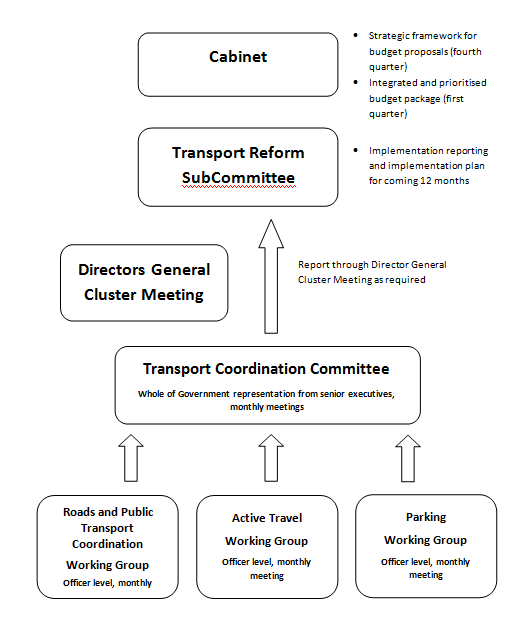 VisionTransport for Canberra articulates a long term vision for transport planning in Canberra that builds a sustainable and productive city through: integrated transport and land use; strong public transport; and effective policy development and investment to support sustainable transport choices.ACT Government Directorates will work together to maintain Transport for Canberra as an alive policy framework that responds to emerging trends and makes the best possible use of technology.  This will include a focus on ongoing implementation and imposing a strategic framework on budgetary development.PurposeThe whole of government TCC has been established to ensure that the ACT is implementing a best practice approach to the planning, management and delivery of transport projects and policies.The Committee will provide strategic advice on policy, implementation and management issues relating to parking, roads and active travel, as a sub-set of actions for achieving Transport for Canberra implementation objectives.Key responsibilitiesThe TCC will provide a cross government forum for escalation, discussion or resolution of issues that affect more than one government agency in the transport, roads, parking or active travel spaces. Key responsibilities include the following.1. Coordination and endorsement of strategic policy and planning.The TCC will ensure that planning and development for land use, parking, public transport and road networks and active travel are aligned.  This will include ensuring that processes exist for Transport Canberra to provide the input into planning and development that is required for strong public transport and active travel outcomes.2. Alignment between: strategy; implementation of strategy; and development of budget initiatives to support implementation.Major finance and budget proposals – the TCC will be responsible for the development of an annual cross-directorate strategic framework for transport-related budget proposals.3. Monitoring and evaluation.Progress on Transport for Canberra – the TCC will monitor progress on Transport for Canberra. and evaluate the extent of alignment between individual initiatives or policy areas and broader strategic goals as per recommendations from the Auditor General report into the Frequent NetworkAs part of the first responsibility, the Transport Coordination Committee will ensure that all budget initiatives across all modes of transport are developed to support implementation of the strategic vision for transport and are presented to Cabinet during the budget process as part of an integrated and prioritised package.The chair of the Transport Coordination Committee – Transport Canberra will annually report to the Transport Reform Sub-Committee of Cabinet on progress on implementation of Transport for Canberra and plans for the coming 12 months. The Committee will be overseen by the Directors-General of EPD and Transport Canberra and City Services through their regular cluster meeting.Cycle of annual deliverables (calendar year)The Transport Coordination Committee will have an annual cycle of deliverables directed towards effectively meeting the identified key responsibilities.First quarter (calendar year)The TCC will provide Cabinet with an integrated and prioritised package of budget initiatives across all transport modes, based on the agreed strategic framework.Second and third quarter The Committee will undertake monitoring and evaluation and provide the following deliverable to the Transport Reform Sub-Committee:what has been achieved – progress on Transport for Canberra, including reporting on key performance measures and evaluating the extent of alignment between individual initiatives or policy areas and broader strategic goals; andplans for the future – an updated implementation plan for the coming 12 months.Fourth quarterThe TCC will provide Cabinet with a strategic framework for the development of transport and planning budget proposals. The TCC will then oversee the preparation of budget initiatives to be in alignment with the agreed strategic framework.Accountabilities and reportingThe TCC will report to Cabinet and the Transport Reform SubCommittee of Cabinet as per the identified deliverables.The TCC will be overseen by the Directors-General of EPD, Transport Canberra and City Services through their regular cluster meeting.Additional responsibilitiesAdditional responsibilities include:providing oversight of key transport projects and policies relating to roads, active travel and parking;coordinating, monitoring and reporting on the implementation of Transport for Canberra;providing oversight of the implementation of the Auditor General’s recommendations relating to parking and transport;providing advice to the related Working Groups and report outcomes to the Directors General Cluster Group; and implementing the Transport Reform Sub-committee of Cabinet’s decisions. Meetings Monthly meetings, subject to change at the discretion of the Chair.TermOn-goingMembership at Executive Director level Environment and Planning Directorate (EPD) Capital Metro Agency (CMA) (Transport and City Services from July 1)Land Development Agency, Economic Development (CMTEDD)Chief Minister, Treasury and Economic Development Directorate (CMTEDD)Territory and Municipal Services Directorate (TAMSD) (Transport and City Services from July 1) Justice and Community Safety Directorate (JaCSD)Education and Training Directorate (EDT)Health Directorate (HD)Chairperson(s)Deputy Director-General, Planning, EPD orExecutive Director (Strategic Planning - EPD)SecretariatStrategic Planning, EPD